Obrazac programa 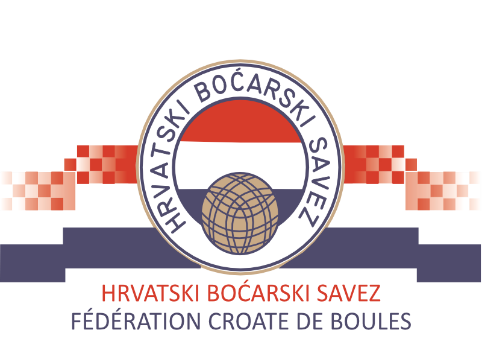 Sufinanciranje projekata županijskih boćarskih saveza u 2024. godiniNapomena prijaviteljima: Obrazac obavezno popuniti na računaluIme i prezime osobe ovlaštene za zastupanje______________________________________U ______________________, ______________  2024.PODACI O PRIJAVITELJUPODACI O PRIJAVITELJU1.Naziv pravne osobe koja podnosi prijavu2.OIB pravne osobePODACI O PROGRAMUPODACI O PROGRAMUPODACI O PROGRAMUPODACI O PROGRAMU3.Puni naziv programaPuni naziv programaPuni naziv programa4.Vremenski period trajanja programaVremenski period trajanja programaVremenski period trajanja programa5.Mjesto provedbe programaMjesto provedbe programaMjesto provedbe programa6.Savez nositelj programa Savez nositelj programa Savez nositelj programa 7.Voditelji koji će provoditi sportski dio programaVoditelji koji će provoditi sportski dio programazvanje8.Ukupni trošak programaUkupni trošak programaUkupni trošak programa9.Prihvatljivi troškovi sufinanciranja programaPrihvatljivi troškovi sufinanciranja programaPrihvatljivi troškovi sufinanciranja programaNajam sportskog objekta/terenaNaknada provoditelja programaPrijevoz za sudionikeOprema i rekvizitiPrehrana za sudionikeNagrade – pehari, medalje, diplomePromidžbeni materijalPLAN I PROGRAMKratki opis prijavljenog projektaCiljana skupinaNačin prezentacije programa u javnosti te informiranje javnostiMjesto provedbe programa	SuradnjaNapomena (ako je potrebna)